Отчет о мероприятииОбразовательное мероприятие: Региональный форум лучших наставнических практик «PROнаставничество»Дата проведения: 16.12.2022Форма проведения: очно заочная Время начала: 10.00 часовПродолжительность: 7 ч. 30 минутЦелевая аудитория: педагоги, руководители и специалисты всех образовательных организаций Магаданской области, специалисты Регионального центра профессионального самоопределения и наставничества МО, заместитель руководителя и методисты Центра непрерывного повышения профессионального мастерства педагогических работниковПовестка мероприятияОткрытие форума, приветственное слово и наставления участникам форума:Голованов С. П., руководитель центра профессионального самоопределения и наставничества. Шурхно А. В.,  министр образования Магаданской.Чернова В. П., заместитель министра.Каличкин А. А., заместитель министра Заитова Н. В., директор СОШ с УИОП №4, Журавка Н.Л., директор МБОУ СОШ №28, Веригина А.А., старший методист регионального центра профессионального самоопределения и наставничества.Работа в секциях:Секция 1. «Через призму опыта», модератор: Рось Ольга Дмитриевна.32 человека, из них 13 выступающих.
Секция 2. «Не рядом, а вместе», модератор: Голованов Сергей Павлович.16 человек, из них 12 выступающих.На форуме участники делились своим личным опытом, давали советы специалистам и советовали некоторые приемы для дальнейшей плодотворной работы.Организатор:Заместитель руководителя ЦНППМ	__________________  О.Д. Рось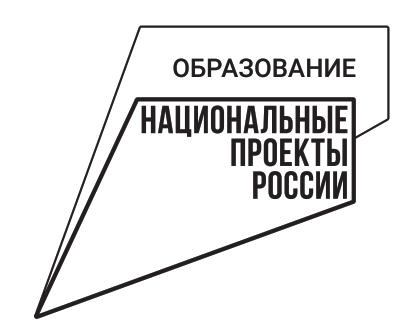 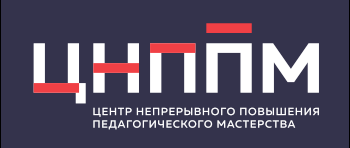 Утверждаю:Ректор МОГАУДПО «ИРОиПКПК»__________________В.А. Васильева«16» декабря 2022 г.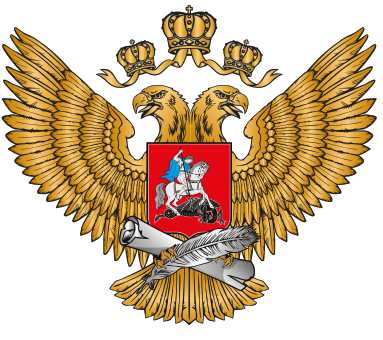 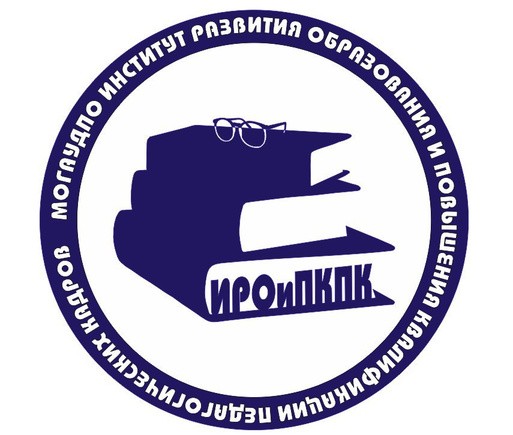 Утверждаю:Ректор МОГАУДПО «ИРОиПКПК»__________________В.А. Васильева«16» декабря 2022 г.